Lo- I can share out equally.Count out 20 pieces of food and divide them between these ants. How many do they have each?                                                     _________________________________________________________________________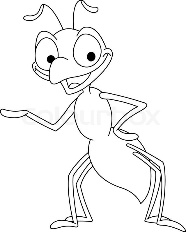 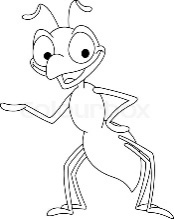 __________________________________________________________________________________